CIL No		2691Application Number			P17/S1173/FULLocation				The Studio1 Crays PondCrays PondRG8 7QETotal Demand				Due Date				24/03/2019Monies					£5,148.00
ReceivedPaid Date				06/02/2019Parish Proportion			£772.20*Transferred				24/04/2019Spend by Date				24/04/2024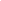 ≈